港南区連合町内会長連絡協議会７月定例会日　時　令和５年７月２０日（木）１６時～　場　所　港南区役所６階６０１，６０２会議室１　報告事項　　　　　　　　　　　　　　　　　　　　　　　　　　　　　　　　　　　（１）警察関係（防犯・交通事故情報）（２）消防関係（火災・救急状況等報告）（３）ヨコハマ３Ｒ夢（スリム）プラン関係２　依頼事項　　　　　　　　　　　　　　　　　　　　　　　　　　　　　　　　　　　民生委員・児童委員及び主任児童委員の欠員補充にかかる推薦のお願いについて令和５年度港南区社会福祉協議会世帯賛助会費納入の協力について地域防犯合同パトロールについて（地域・警察署・区役所）３　情報提供　　　　　　　　　　　　　　　　　　　　　　　　　　　　　　　　　　　（１）2027年国際園芸博覧会　正式略称『 GREEN×EXPO 2027』の「略称ロゴ」を活用した機運醸成について【市連】（２）地区センターでのマイナンバーカード申請相談会の実施等について（３）横浜市青少年指導員年齢要件の見直し等について【市連】（４）「自治会町内会に対する依頼の見直しに向けたアンケート」の結果報告及び今後の対応案について【市連】（５）安全安心まちづくり合同キャンペーンの開催について（６）ＳＮＳ使い方マニュアルの発送時期について４　各種広報紙・チラシ等の配布・回覧・掲示　　　　　　　　　　　　　　　　　　　　５　区連長活動報告　　　　　　　　　　　　　　　　　　　　　　　　　　　　　　　　６　各団体活動報告　　　　　　　　　　　　　　　　　　　　　　　　　　　　　　　１　報告事項　　　　　　　　　　　　　　　　　　　　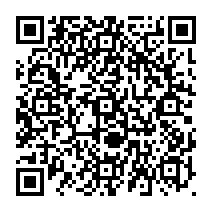 （１）警察関係① 防犯（生活安全課）◆刑法犯罪の認知件数（令和５年累計【６月末現在】）【暫定値】区内　３３８件　前年比　－５０件◆特殊詐欺の認知件数（令和５年累計【６月末現在】）【暫定値】区内　　１８件　前年比　　－１件　　被害額約７，２４０万円◆令和５年６月中における区内の特殊詐欺被害は２件です。前年と比べ２件増加しています。② 交通（交通課）◆交通事故情報 （令和５年累計【６月末現在】）区内　２６３件　前年比　＋５５件◆令和５年６月中における区内の人身交通事故の発生件数は４２件です。前年と比べ８件増加しています。 問合せ　港南警察署 　電話　８４２－０１１０ （２）消防関係◆火災件数区内 　１２件 前年比 －　９件　焼損床面積 　  　４７㎡ 前年比 －　８１㎡＜港南区内の主な火災原因＞１位　たばこ　　　　　　３件（前年比＋１件）２位　放火（疑い含む）　１件（前年比－４件）３位　マッチ・ライター　１件（前年同）市内 ３７８件 前年比 ＋４４件　焼損床面積 ４，０３１㎡ 前年比 ＋９３５㎡　◆救急件数区内　　　７，０３９件　前年比　＋　　３２４件市内　１１６，９９９件　前年比　＋３，７７２件◆住宅用火災警報器の一斉点検への協力依頼について◆令和５年度港南区防火ポスターコンクール募集案内 問合せ　港南消防署総務・予防課予防係　電話　８４４－０１１９ （３）ヨコハマ３Ｒ夢（スリム）プラン関係◆港南区の総排出量(ごみと資源の総量)の実績についてごみと資源の総排出量（Ｒ５年度とＲ４年度及びＨ２１削減目標基準年度の比較）ごみと資源の総排出量（Ｒ４年度とＨ２１削減目標基準年度の比較）※「ごみと資源の総排出量」とは、燃やすごみ、資源物、資源集団回収を合計したものです。※「原単位」とは、区民１人１日あたりの排出量です。問合せ　資源循環局港南事務所　　電話　８３２－０１３５　　　  地域振興課資源化推進担当　  　電話　８４７－８３９８２　依頼事項　　　　　　　　　　　　　　　　　　 民生委員・児童委員及び主任児童委員の欠員補充にかかる推薦のお願いについて令和５年１２月１日付の民生委員・児童委員及び主任児童委員の欠員補充に伴う推薦にあたり、推薦準備会を開催し、候補者を選出いただきますよう、地区連合町内会長及び自治会町内会長のご協力をお願いします。（７月下旬に該当の地区連合町内会長と自治会町内会長あて個別に書類を郵送します。）【提出書類】申請書類一式【提出期限】　令和５年９月１５日（金）必着 問合せ　福祉保健課運営企画係　電話　８４７－８４３２ （２）令和５年度港南区社会福祉協議会世帯賛助会費納入の協力について誰もが安心して暮らせる住みよい街づくりを目指し、各種事業活動を今後も展開するため、令和５年度も港南区社会福祉協議会世帯賛助会費の納入について、ご協力をお願いいたします。自治会・町内会長様に会費納入の依頼文書をお送りいたします。【依頼額】　１世帯＠５０円 × 区役所届出世帯数 × ０．９７
※算出基礎となる届出世帯数は令和５年６月３０日現在です。
※保護世帯等を考慮し、あらかじめ３％を除いて算出します。【納入期限】令和５年１１月末日【納入方法】  　同封の郵便払込通知書（払込手数料は本会が負担）によりお近くの郵便局で納付いただくか、区社協窓口へご持参下さい。 問合せ　港南区社会福祉協議会　　電話　８４１－０２５６ （３）地域防犯合同パトロールについて（地域・警察署・区役所）神奈川県では、「神奈川県犯罪のない安全・安心まちづくり推進条例」で、毎年１０月１１日～２０日を「安全・安心まちづくり旬間」と定めています。毎年この時期に合わせて、地域で行われている防犯パトロールに、港南警察署と港南区役所の職員が出向き、地域の皆さんと一緒にパトロールを行っています。今年度も自治会町内会等、地域で防犯パトロールを実施している団体にご案内をお送りしますので、合同パトロールを希望される団体は、期限までに希望票をご提出ください。【実施期間】令和５年１０月１日（日）～１２月１７日（日）【希望票提出期限】　令和５年８月３１日（木） 問合せ　地域振興課地域運営推進係　電話　８４７－８３９１ ３　情報提供　　　　　　　　　　　　　　　　　　 （１）２０２７年国際園芸博覧会　正式略称『GREEN×EXPO 2027』の「略称ロゴ」を活用した機運醸成について【市連】２０２７年国際園芸博覧会の意義や理念を一言で表現し、開催をＰＲするために、より多くの皆様に広く使用いただけるツールとして、正式略称『GREEN×EXPO 2027』をデザイン化した「略称ロゴ」を制作しました。　地域の皆様におかれてもぜひご活用いただき、横浜市一丸となったＰＲ・機運醸成にご協力をお願いします。【「略称ロゴ」の使用方法】　　　「略称ロゴ」は、ガイドラインに基づき申請いただき、承認を得ていただければ、どなたでも幅広く使用いただけます。　　　地域における広報やイベント等で活用いただき、『GREEN×EXPO 2027』のＰＲにご協力をお願いします。ウェブサイトから、使用に関するガイドライン、使用取扱要領をご確認のうえ、使用開始希望日の原則３週間前までに、申請書および添付書類を申請先までご提出ください。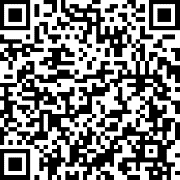 承認ののち、略称ロゴを使用いただけます。https://www.city.yokohama.lg.jp/city-info/seisaku/torikumi/engeihaku/ryakusyourogo.html【申請先】　　　横浜市都市整備局国際園芸博覧会推進課　　　電子メール：tb-engei-intl@city.yokohama.jp　　　郵　　送　：〒２３１－０００５　横浜市中区本町６－５０－１０　横浜市役所２９階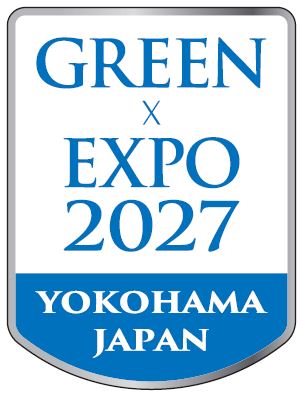  問合せ　都市整備局国際園芸博覧会推進課　電話　６７１－４６２７ （２）地区センターでのマイナンバーカード申請相談会の実施等について令和５年８月、９月の平日と土日祝日を利用して、港南区内の地区センターでマイナンバーカードの申請相談会が次のとおり開催されます。マイナンバーカード申請のお手伝いや様々な御相談をお受けしますので、是非皆様に御利用頂きますよう、よろしくお願いいたします。【会場及び実施日について】相談会、講座ともにご予約は不要です。 【相談会実施内容】　・マイナンバーカードの申請のお手伝い(無料写真撮影含む)　・申請や受取手続きに関する質問や相談の対応  ・マイナンバーカードの活用方法、セキュリティに関する「ミニ講座」の開催【参考】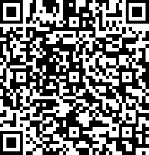 本事業の詳細につきましては横浜市ホームページに掲載しております。※マイナンバーカードの受取りについて　マイナポイントの申込期限が令和５年９月末までとなっていることから、８月、９月のマイナンバーカードの受取窓口は混雑が予想されます。カードのお渡しの準備ができたことをお知らせるための交付通知書(葉書)が届きましたら、お早めにお受取をお願いします。問合せ　横浜市マイナンバーカード専用ダイヤル　電話０１２０－３２１-５９０　（３）横浜市青少年指導員年齢要件の見直し等について【市連】　　　　　　　　　　　　　　　　　　　　　　　　　　　各自治会町内会に推薦のご協力をいただいている横浜市青少年指導員について、年齢要件の上限を、原則として新任70歳未満、再任75歳未満に見直します。【見直しの内容】現行　　　原則として　新任６５歳未満、再任７０歳未満　　　　　　　　　　　　↓見直し後　原則として　新任７０歳未満、再任７５歳未満【実施時期】令和５年７月から【今後のスケジュール】７月　　区連会でご説明（年齢要件の見直しについて）１１月　市町内会連合会定例会（第２９期推薦事務に関するお願い）　　　　・推薦関係書類、活動概要説明資料配布２月　　推薦書提出 問合せ　こども青少年局青少年育成課　電話　６７１－２３２４ （４）「自治会町内会に対する依頼の見直しに向けたアンケート」の結果報告及び今後の対応案について【市連】　　３月市連会・区連会で標記アンケート単純集計結果（速報）を報告しましたが、その後、自由記述も踏まえた調査報告書がまとまりましたので、今後の対応案と共にご説明します。【今後の対応案の抜粋（詳細は別添資料を参照ください）】横浜市からの情報周知についてア　市連会の議題提出基準の見直しイ　市連会議題説資料の見直しウ　市連会のホームページの充実エ　区連会での実施に向けた検討上記ア～ウについて、５年度に市連会で施行実施及び効果測定を行い、６年度以降、順次区連会での検討・実施を目指します。委嘱委員の推薦事務等ア　自治会町内会の負担軽減に向けた取組各所管課と調整の上、推薦事務の簡略化や活動内容の広報の充実など、改善策を検討していきます。　　イ　改選時に合わせた見直し各委嘱委員の改選時期に合わせ、各所管課による推薦手法や活動内容等の見直しが図られるよう取り組みます。民生委員・児童委員の活動支援及び推薦手続き等ア　民生委員・児童委員活動の支援強化・広報活動の充実民生委員の活動しやすい環境づくりを進めるため、活動支援策の強化を図る（モデル区（都筑区・戸塚区・栄区）において試行実施）とともに、民生委員活動への理解を深めていただくための広報の充実に取り組みます。イ　推薦手続きの改善自治会・地区民児協の負担を軽減するため、令和７年１２月の一斉改選に向けて推薦手続きの簡素化などの改善に取り組みます。ウ　年齢要件にかかる意見調整年齢要件について、市・区・地区民児協と令和７年１２月の一斉改選に向けて意見調整を行っていきます。 問合せ　市民局地域活動推進課　電話　６７１－２３１７健康福祉局地域支援課　電話　６７１－４０４６ （５）安全安心まちづくり合同キャンペーンの開催について港南区安全安心まちづくり推進協議会では、令和元年度以来４年ぶりに、交通安全、防犯、防火・防災、美化、ヨコハマ３Ｒ夢の「総合的なキャンペーン」を実施します。多くの方にお越しいただくため、各種グッズ等を用意しておりますので地域での周知のほど、よろしくお願いいたします。【開催日時】　　令和５年９月１１日（月）１４時～１６時【場所】港南台バーズ１階　ドゥファッションプラザ 問合せ　地域振興課地域運営推進係　電話　８４７－８３９１ （６）ＳＮＳ使い方マニュアルの発送時期についてＳＮＳ使い方マニュアルについて、６月区連会定例会にて、「７月区連会後に各自治会町内会へ配布する予定」とお伝えしておりましたが、内容の精査等により発送時期が「９月区連会後」に変更となります。到着まで今しばらくお待ちくださいますようよろしくお願いします。 問合せ　地域振興課地域運営推進係　電話　８４７－８３９１ ４　各種広報紙・チラシ等の配布・回覧・掲示　　　　（１）自治会町内会長あて送付資料ア　令和５年度「秋の交通安全運動」横浜市実施要綱＜横浜市交通安全対策協議会＞イ　港南区社会福祉協議会「令和４年度事業報告及び決算書・令和５年度事業計画及び予算書」＜港南区社会福祉協議会＞（２）全戸配布　　ア　「共同募金各区だより」配布依頼について【市連】　　　　神奈川県共同募金会横浜市支会令和５年度共同募金運動の実施に当たり、「共同募金各区だより」の全戸配布を実施します。８月下旬に自治会町内会の広報配布担当者様へお届けします。（配布手数料：１部につき２円）＜港南区社会福祉協議会＞（３）ポスター掲示　　ア　小児医療費ポスターの掲示依頼について【市連】　　　　小児医療費助成について、中学３年生までの全てのお子さまに安心して医療機関に受診していただけるよう、令和５年８月から、所得制限や一部負担金をなくし、医療費を無料にします。市民の皆様に広く制度を知っていただくため、ポスターの掲示をお願いします。＜健康福祉局医療援助課＞　　イ　「ひきこもり相談専用ダイヤル」チラシの掲示依頼について　　　　ひきこもりでお悩みのご本人やそのご家族からの相談をお受けする「ひきこもり相談専用ダイヤル」を、より多くの方に知っていただくため、掲示板にチラシの掲示をお願いします。＜健康福祉局ひきこもり支援課＞○ 依頼事項一覧※　各連合町内会（ 連合 ）、単位自治会町内会（ 単会 ）に依頼中の議題を掲載○ 主な行事日程（令和５年７月２１日～令和５年９月３０日）※　地区連合町内会長が出席する主な行事を掲載しています。※　出席依頼は、別途担当部署からいたします。○自治会町内会への配布資料(７月下旬に自治会町内会指定場所にお届けします)Ｒ５年度Ｒ４年度Ｒ５-Ｒ４年度４月～５月累計排出量(t)７，６７８８，１７７▲４９９４月～５月累計排出量(t)７，６７８８，１７７Ｒ５-Ｈ21年度４月～５月累計排出量(t)７，６７８８，１７７▲１，１５３４月～５月累計原単位（g）５８８６２４Ｒ５-Ｒ４年度４月～５月累計原単位（g）５８８６２４▲３６４月～５月累計原単位（g）５８８６２４Ｒ５-Ｈ21年度４月～５月累計原単位（g）５８８６２４▲１１１Ｒ４年度Ｈ21年度Ｒ４-Ｈ21年度４月～３月累計排出量(t)４５，１９０５４，９５０▲９，７６０４月～３月累計原単位（g）５７７６７８▲１０１地区センター実施日相談会講座講座地区センター実施日実施時間開始時刻（１日２回実施）開始時刻（１日２回実施）永谷８月１１日(金・祝)月・金・土曜日１０：００～１８：００日曜日・祝日１０：００～１６：００１３時１５分～１４時～永谷８月１２日(土)月・金・土曜日１０：００～１８：００日曜日・祝日１０：００～１６：００１３時１５分～１４時～港南８月１１日(金・祝)月・金・土曜日１０：００～１８：００日曜日・祝日１０：００～１６：００１０時１５分～１１時～港南８月１２日(土)月・金・土曜日１０：００～１８：００日曜日・祝日１０：００～１６：００１３時１５分～１４時～東永谷８月２７日(日)月・金・土曜日１０：００～１８：００日曜日・祝日１０：００～１６：００１３時１５分～１４時～東永谷８月２８日(月)月・金・土曜日１０：００～１８：００日曜日・祝日１０：００～１６：００１３時１５分～１４時～港南台９月１日(金)月・金・土曜日１０：００～１８：００日曜日・祝日１０：００～１６：００１３時１５分～１４時～港南台９月２日(土)月・金・土曜日１０：００～１８：００日曜日・祝日１０：００～１６：００１３時１５分～１４時～野庭９月８日(金)月・金・土曜日１０：００～１８：００日曜日・祝日１０：００～１６：００１３時１５分～１４時～野庭９月９日(土)月・金・土曜日１０：００～１８：００日曜日・祝日１０：００～１６：００１５時１５分～１６時～区連会説明議　題依頼先提出期限提出先令和５年　　３月2-3 地域活動推進費補助金及び地域防犯灯維持管理費補助金連合　単会令和５年８月３１日（木）地域振興課地域運営推進係（847-8391）令和５年　　３月2-3 地域防犯活動補助金単会令和５年８月３１日（木）地域振興課地域運営推進係（847-8391）令和５年　　３月2-3 町の防災組織活動費補助金単会令和５年８月３１日（木）総務課危機管理・地域防災担当（847-8315）令和５年　　３月2-3こうなん地域美化活動補助金連合令和５年８月３１日（木）地域振興課資源化推進担当（847-8398）令和５年　　３月2-3 地域で育て子どもたち事業補助金連合事業実施の１か月前地域振興課青少年育成担当（847-8396）令和５年　　３月2-3 港南区地域活動ＩＣＴ導入補助金連合　単会令和５年７月３１日（月）区政推進課地域力推進担当（847-8383）令和５年　　３月2-3 地域力アップ補助金連合令和５年９月２９日（金）区政推進課地域力推進担当（847-8383）令和５年４月2-1令和５年地域防犯カメラ設置補助制度について【市連】単会令和５年７月３１日（月）地域振興課地域運営推進係（847-8391）令和５年６月2-1 令和５年度「学び舎ひまわり」参加者の推薦について連合令和５年７月３１日（月）区政推進課地域力推進担当（847-8383）令和５年６月2-3 自治会町内会の課題解決に向けたアドバイザー派遣について連合　単会令和５年８月３１日（木）区政推進課地域力推進担当（847-8383）令和５年６月2-4赤十字運動会費募集協力事務費等の交付について連合令和５年８月２８日（月）港南区社会福祉協議会（841-0256）令和５年７月2-2 令和５年度港南区社会福祉協議会世帯賛助会費納入の協力について連合　単会令和５年１１月３０日（木）港南区社会福祉協議会（841-0256）令和５年７月2-3 地域防犯合同パトロールについて（地域・警察署交通・区役所）連合　単会令和５年８月３１日（木）地域振興課地域運営推進係（847-8391）日　時事　業　名会　場主　催８月３０日（水）　１５時００分から区連会８月意見交換会港南区役所６階６０１・６０２会議室港南区連合町内会長連絡協議会９月２０日（水）　１４時３０分から区連会９月定例会港南区役所６階６０１・６０２会議室港南区連合町内会長連絡協議会議　題単会会長全戸配布ポスター住宅用火災警報器の一斉点検への協力依頼について○令和５年度港南区防火ポスターコンクール募集案内○令和５年度港南区社会福祉協議会世帯賛助会費納入の協力について○地域防犯合同パトロールについて（地域・警察署・区役所）○２０２７年国際園芸博覧会　正式略称『GREEN×EXPO 2027』の「略称ロゴ」を活用した機運醸成について【市連】○地区センターでのマイナンバーカード申請相談会の実施等について○横浜市青少年指導員年齢要件の見直し等について【市連】○「自治会町内会に対する依頼の見直しに向けたアンケート」の結果報告及び今後の対応案について【市連】○令和５年度「秋の全国交通安全運動」　横浜市実施要綱○港南区社会福祉協議会「令和４年度事業報告及び決算書・令和５年度事業計画及び予算書」○「共同募金各区だより」配布依頼について【市連】○小児医療費助成ポスターの掲示依頼について○「ひきこもり相談専用ダイヤル」チラシの掲示依頼について○